上海体育学院硕士研究生复试相关专业运动技能视频录制与提交工作提示一、测试专业：体育教育训练学、民族传统体育学、全日制体育专硕（体育教学、运动训练）、二、项目名称：田径、体操、健美操、体育舞蹈、篮球、排球、足球、乒乓球、网球、羽毛球、游泳、摔跤、举重、柔道、跆拳道、拳击、击剑、健美、高尔夫、武术套路（包括徒手、器械）、散打、空手道。任选其中一项录制视频。三、时长与格式：视频总时长不超过5分钟，MP4格式。四、场所、服装及安全要求：1.技能展示选择光线良好（勿逆光）、相对独立、不受干扰的运动场地。建议在正规运动场地上进行展示，如确因条件限制无法找到正规运动场地，应确保选择的场地能保证相应项目运动技能的完整展示。如考生因场地原因导致技能展示不完整，责任由考生本人承担。2.身着适合相应项目的运动服装。视频拍摄开始至结束，全过程不得带帽（除项目必须），不戴口罩，不得佩戴任何首饰，不得浓妆，女生束发。3.视频录制前，请考生认真查验场地、器材、着装，充分做好热身活动，根据自身能力选择技能难度，确保没有安全隐患。视频录制过程出现的任何安全问题，责任由考生本人承担。五、录制要求：1.录制时一镜到底，期间不得转切画面，确因转换场地需要，可以通过暂停后再开启拍摄。不得采用任何视频编辑手段美化处理画面。2.考生必须全程在镜头范围之内，拍摄过程中不得以任何理由离开拍摄范围，不得以任何方式遮挡镜头。3.视频中只允许出现考生本人，不得出现其他人员的任何信息（包括但不限于其他人员的身影、声音等）。4.视频中考生不得做任何具有暗示性的言语行为，不得体现任何具有暗示性的标志物，不得做出任何不文明的行为。5.考生应确保视频的清晰度，以及视频播放的流畅性。因考生上传视频不清晰、播放不流畅导致评分无法正常进行的情况，责任由考生本人承担。6.视频文件名按“初试准考证号（后四位）+姓名+专业+项目名称”拟定，文件名的字段、顺序不得更改。凡上传视频不符合以上要求者，将被视为违规并取消复试资格。六、录制步骤：1.考生面向镜头中央，同步清晰展示本人正面免冠相貌、身份证、准考证。2.口述初试时的准考证号后四位、报考专业和项目名称（不得口述姓名、生源地等任何其他信息）。3.技能展示。4.结束时本人在镜头中央立正，并报告“展示完毕”。七、提交要求：1.提交方式学校将通过研究生处官网和微信公众号另行通知，请考生及时关注。2.考生视频一旦提交，不得再以任何理由进行撤销、更换。八、各项目技能展示要求:项目1：健美操项目2：健美项目3：排球项目4：体操项目5：体育舞蹈项目6：田径项目7：羽毛球项目8：网球项目9：游泳项目10：足球项目11：篮球项目12：拳击项目13：摔跤项目14：举重项目15：击剑项目16：柔道项目17：跆拳道项目18：高尔夫项目19：乒乓球项目20：武术套路项目21：散打项目22：空手道项目名称测试内容技能展示要求数量动作时长安全提示备注健美操自选套路1．从大众健美操、竞技健美操、啦啦操中任选一种。2．须配音乐进行展示。1套2～3分钟见本办法第四条1.穿着健美操服或紧身运动服装、防滑运动鞋。2.根据需要，可以手持相关器械。3.正面面向镜头开始，全程展示全身动作。项目名称测试内容技能展示要求数量动作时长安全提示备注健美男子：健美7个规定动作、健体4个规定动作按规定动作要求展示目标肌肉与身体各部肌肉每项动作（方位）1次见本办法第四条1.穿健美专业服装。2.正面面向镜头开始，全程展示全身动作。健美女子：健身比基尼展示正面、左侧面、背面、右侧面身体匀称度及身体各部肌群协调发展度每个方位1次见本办法第四条1.穿健美专业服装。2.正面面向镜头开始，全程展示全身动作。健美俯卧撑两手间距比肩宽，头、躯干、腿部成一直线男：30个女：15个见本办法第四条1.穿健美专业服装。2.正面面向镜头开始，全程展示全身动作。健美平板支撑两前臂平行支撑地面，头、躯干、腿部成一直线1分钟见本办法第四条1.穿健美专业服装。2.正面面向镜头开始，全程展示全身动作。项目名称测试内容技能展示要求数量动作时长安全提示备注排球传、垫球1.原地连续自垫球、自传球各30次。2.垫球、传球高度高于头顶以上1米。3.先连续自垫球，完成后直接转换为自传球，不间断。1组90秒以内见本办法第四条1.排球为标准比赛用球；球网高度为男/女标准网高。2.备足排球数量，避免因捡球浪费时间。3.考生本人及动作过程、球飞行轨迹必须全程完整在镜头之内。排球发球1.原地正面上手发球、上手发飘球各5次。2.先连续完成正面上手发球、后直接转换为正面上手发飘球，不间断。3.球擦网不重发。1组60秒以内见本办法第四条1.排球为标准比赛用球；球网高度为男/女标准网高。2.备足排球数量，避免因捡球浪费时间。3.考生本人及动作过程、球飞行轨迹必须全程完整在镜头之内。排球扣球做四号位徒手助跑起跳扣球动作。5次60秒以内见本办法第四条1.排球为标准比赛用球；球网高度为男/女标准网高。2.备足排球数量，避免因捡球浪费时间。3.考生本人及动作过程、球飞行轨迹必须全程完整在镜头之内。项目名称测试内容技能展示要求数量动作时长安全提示备注体操第九套广播体操1.完成第一节至第七节；2.配合音乐完成。1套3分30秒见本办法第四条1.音乐无需前奏，直接从第一节“伸展运动”开始播放。2.正面面向镜头开始，全程展示全身动作。体操连续侧手翻两腿并立姿势开始，两手臂上举，在一条直线上连续完成2个侧手翻动作，以两腿开立两手臂侧平举姿势结束。1次15秒以内见本办法第四条侧面拍摄，动作从开始姿势到结束姿势，全程展示全身动作。体操燕式平衡两腿并立姿势开始，两手臂上举；任意一腿后举至最高点，同时上体前倾，两臂经前绕至侧平举，抬头、挺胸，支撑腿伸直，静止2秒后还原至开始姿势。1次15秒以内见本办法第四条侧面拍摄，动作从开始姿势到结束姿势，全程展示全身动作。项目名称项目名称测试内容技能展示要求数量动作时长安全提示备注体育舞蹈拉丁舞基本舞步1.伦巴（原地换重心、时间步、库克拉恰、基本动作、前进/后退走步、向左/向右定点转、滑门步）。2.恰恰（原地换重心、时间步、基本动作、前进锁步、后退锁步、向左/向右定点转、分列式古巴破碎步）。各1组2分钟见本办法第四条1.每位考生只选择拉丁舞或摩登舞中的一种舞系展示。2.个人展示，无需舞伴。3.配合音乐，音乐自选。4.穿着体育舞蹈练习服装或表演服和舞鞋。5.正面面向镜头开始，动作从开始到结束，全程展示全身动作。体育舞蹈拉丁舞成套展示（任选一个舞种）可选择竞赛套路或自编套路1套2分钟见本办法第四条1.每位考生只选择拉丁舞或摩登舞中的一种舞系展示。2.个人展示，无需舞伴。3.配合音乐，音乐自选。4.穿着体育舞蹈练习服装或表演服和舞鞋。5.正面面向镜头开始，动作从开始到结束，全程展示全身动作。体育舞蹈摩登舞基本舞步1.华尔兹（左脚前进并换步、右转步、右脚前进并换步、左转步、后退拂步、侧行追步）。2.探戈（常步、旁步、刷点步、分式左转步、四快步）。各1组2分钟见本办法第四条1.每位考生只选择拉丁舞或摩登舞中的一种舞系展示。2.个人展示，无需舞伴。3.配合音乐，音乐自选。4.穿着体育舞蹈练习服装或表演服和舞鞋。5.正面面向镜头开始，动作从开始到结束，全程展示全身动作。体育舞蹈摩登舞成套展示（任选一个舞种）可选择竞赛套路或自编套路1套2分钟见本办法第四条1.每位考生只选择拉丁舞或摩登舞中的一种舞系展示。2.个人展示，无需舞伴。3.配合音乐，音乐自选。4.穿着体育舞蹈练习服装或表演服和舞鞋。5.正面面向镜头开始，动作从开始到结束，全程展示全身动作。项目名称测试内容技能展示要求数量动作时长安全提示备注田径立定三级跳1.自定起跳点，最后一步落沙坑。2.先面向镜头讲解动作要点，再开始动作展示。1次1分20秒见本办法第四条1.考生本人及动作过程、器材飞行轨迹必须全程完整在镜头之内。2. 栏架高度/栏间距：男84cm/7.5m（至少）,女76cm/6.5m（至少）。3.铅球男子5公斤，女子4公斤。田径跨栏跑1.站立式起跑，连续跨三个栏架。2.先面向镜头讲解动作要点，再开始动作展示。1次1分20秒见本办法第四条1.考生本人及动作过程、器材飞行轨迹必须全程完整在镜头之内。2. 栏架高度/栏间距：男84cm/7.5m（至少）,女76cm/6.5m（至少）。3.铅球男子5公斤，女子4公斤。田径铅球1.背向滑步推铅球。2.先面向镜头讲解动作要点，再开始动作展示。1次1分20秒见本办法第四条1.考生本人及动作过程、器材飞行轨迹必须全程完整在镜头之内。2. 栏架高度/栏间距：男84cm/7.5m（至少）,女76cm/6.5m（至少）。3.铅球男子5公斤，女子4公斤。项目名称测试内容技能展示要求数量动作时长安全提示备注羽毛球对墙击球1.距离墙面2米以外，连续运用正拍或反拍对墙进行击球。2.击球过程中，球落地后可用手中球（非持拍手可以多拿几个球），也可重新拾起落地球，继续击球。1组1分30秒1.对墙击球时，注意站位左、右、后2米内无障碍物。2.其他见本办法第四条。1.对墙击球时，需在距离墙2米地面处画上标志线，标志线必须清晰可见。2.考生本人及动作过程、器材飞行轨迹必须全程完整在镜头之内。羽毛球全场步法移动（持拍）1.面向球网站立，手持球拍从场地中心起动，分别进行上网、后退、中场左右接杀步法。2.移动方向可任意选择，每个点不得少于2次；移动步法需包含羽毛球起动、并步、交叉步、蹬跨步、腾跳步等基本步法。3.步法到位时要做出相应的挥拍击球动作。2分钟1.对墙击球时，注意站位左、右、后2米内无障碍物。2.其他见本办法第四条。1.对墙击球时，需在距离墙2米地面处画上标志线，标志线必须清晰可见。2.考生本人及动作过程、器材飞行轨迹必须全程完整在镜头之内。项目名称测试内容技能展示要求数量动作时长安全提示备注网球对墙击落地球1.距离墙面5米以外，任意运用正手或反手对墙连续击落地球。2.击球过程中，球落地后可用手中球（非持拍手可以多拿几个球），也可重新拾起落地球，继续击球。3.球接触墙面的点必须高于地面垂直高度1米。4.击球过程中，根据需要可以使用凌空击球进行调整。2分钟1.对墙击球时，注意站位左、右、后5米内无障碍物。2.其他见本办法第四条。1.对墙击球时，需在距离墙5米地面处、墙面距离地面1米处画上标志线，标志线必须清晰可见。2.考生本人及动作过程、器材飞行轨迹必须全程完整在镜头之内。3.对墙击球过程中，可以有他人协助捡球，但协助者的身影、声音等任何信息不可出现在视频中。4.发球时，请事先备好多球，确保8个发球连续进行。网球上手发球1.按照网球竞赛规则规定的单打发球站位，进行上手发球(切削、平击、上旋均可）。2.右区、左区各发4球，球擦网有效不重发。8球1分30秒1.对墙击球时，注意站位左、右、后5米内无障碍物。2.其他见本办法第四条。1.对墙击球时，需在距离墙5米地面处、墙面距离地面1米处画上标志线，标志线必须清晰可见。2.考生本人及动作过程、器材飞行轨迹必须全程完整在镜头之内。3.对墙击球过程中，可以有他人协助捡球，但协助者的身影、声音等任何信息不可出现在视频中。4.发球时，请事先备好多球，确保8个发球连续进行。项目名称测试内容技能展示要求数量动作时长安全提示备注游泳100米1.50米自由泳、50米蛙泳，顺序自定。2.出发可采用在出发台、池岸或水中蹬壁出发。3.泳进过程中不得停歇。1组3分钟以内1.泳池现场须有救生员和必要的救生设备。2.其他见本办法第四条。1.救生员及考生之外的任何人不得出现在视频之中。2.游进过程中如有身体不适，请自行停止。3.考生本人从出发到游泳结束，必须全程完整在镜头之内。项目名称测试内容技能展示要求数量动作时长安全提示备注足球颠球1.用脚背正面颠球，颠球过程中，允许运用身体其他合理部位进行调整。2.颠球过程中，如球落地，只能用脚挑起球后继续颠球。2分钟见本办法第四条1.足球采用标准比赛用球。2.展示过程中全程不得用手和手臂触球。3.每次运球展示前，面向镜头说明绕杆脚法。4.如无标志杆，可用标志桶或其他有效标志替代。5.考生本人及所有动作必须全程完整在镜头之内。足球8字运球绕杆1.间距7米设置A、B标志杆；从A一侧运球出发绕过B，再运回绕过A。2.展示两次，第一次用脚背外侧运球，第二次用脚背内侧运球。2次1分钟见本办法第四条1.足球采用标准比赛用球。2.展示过程中全程不得用手和手臂触球。3.每次运球展示前，面向镜头说明绕杆脚法。4.如无标志杆，可用标志桶或其他有效标志替代。5.考生本人及所有动作必须全程完整在镜头之内。项目名称测试内容技能展示要求数量动作时长安全提示备注篮球原地单手肩上投篮1.展示前，先面向镜头讲解动作要领。2.站在罚球线处投篮，连续投篮3次。3次1分钟以内见本办法第四条1.投篮时可事先备好3个球，也可自投自捡。2.变向路线如下图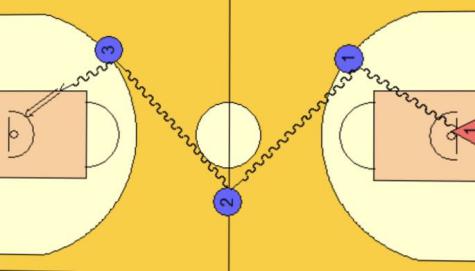 3.球场中①②③处需放标志桶（其他标志物也可）。4.篮球用标准比赛用球。5.考生本人及所有动作过程、投篮时球的飞行轨迹必须全程完整在镜头之内。篮球全场多种变向运球上篮1.在球场端线中点站立，面向前场，右手运球至①处做背后运球，换左手运球至②处，做左手后转身运球变向，换右手运球至③处做胯下运球，换左手上篮。2.球进篮后，左手运球至③处做背后运球换右手，运球至②处做运球后转身变向，换左手运球至①处做胯下运球，换右手上篮。2次2分30秒以内见本办法第四条1.投篮时可事先备好3个球，也可自投自捡。2.变向路线如下图3.球场中①②③处需放标志桶（其他标志物也可）。4.篮球用标准比赛用球。5.考生本人及所有动作过程、投篮时球的飞行轨迹必须全程完整在镜头之内。项目名称测试内容技能展示要求数量动作时长安全提示备注拳击直拳空击结合步伐1.每个动作各需连续完成3次，按左侧动作名称从上到下顺序进行。2.组合动作由考生自行设计，组合动作中需同时含有直拳、勾拳、摆拳及相应步伐。3.在规定的视频总时间内，自行确定动作之间的间隔时间。3次20秒见本办法第四条1.考生正面面向镜头开始动作，考生本人及所有动作过程必须全程完整在镜头之内。拳击勾拳空击结合步伐1.每个动作各需连续完成3次，按左侧动作名称从上到下顺序进行。2.组合动作由考生自行设计，组合动作中需同时含有直拳、勾拳、摆拳及相应步伐。3.在规定的视频总时间内，自行确定动作之间的间隔时间。3次20秒见本办法第四条1.考生正面面向镜头开始动作，考生本人及所有动作过程必须全程完整在镜头之内。拳击组合拳空击结合步伐1.每个动作各需连续完成3次，按左侧动作名称从上到下顺序进行。2.组合动作由考生自行设计，组合动作中需同时含有直拳、勾拳、摆拳及相应步伐。3.在规定的视频总时间内，自行确定动作之间的间隔时间。3次20秒见本办法第四条1.考生正面面向镜头开始动作，考生本人及所有动作过程必须全程完整在镜头之内。项目名称测试内容技能展示要求数量动作时长安全提示备注摔跤抱单臂踹1.每个动作左、右各做两次，按左侧动作名称从上到下顺序进行。2.单人徒手展示，条件允许的情况下可采用假人。3.在规定的视频总时间内，自行确定动作之间的间隔时间。4次20秒见本办法第四条1.考生正面面向镜头开始动作，考生本人及所有动作过程必须全程完整在镜头之内。2.考生必须穿摔跤衣和摔跤鞋。摔跤四步崩子1.每个动作左、右各做两次，按左侧动作名称从上到下顺序进行。2.单人徒手展示，条件允许的情况下可采用假人。3.在规定的视频总时间内，自行确定动作之间的间隔时间。4次20秒见本办法第四条1.考生正面面向镜头开始动作，考生本人及所有动作过程必须全程完整在镜头之内。2.考生必须穿摔跤衣和摔跤鞋。摔跤夹颈背1.每个动作左、右各做两次，按左侧动作名称从上到下顺序进行。2.单人徒手展示，条件允许的情况下可采用假人。3.在规定的视频总时间内，自行确定动作之间的间隔时间。4次20秒见本办法第四条1.考生正面面向镜头开始动作，考生本人及所有动作过程必须全程完整在镜头之内。2.考生必须穿摔跤衣和摔跤鞋。项目名称测试内容技能展示要求数量动作时长安全提示备注举重抓举1.根据自身能力选择杠铃重量；如无法获得杠铃，可持木棍（类似体操棍）进行动作展示。2.穿举重服或紧身衣裤、平跟鞋，完整展示抓举、挺举的动作过程。3.在规定的视频总时间内，自行确定动作之间的间隔时间。3次1分钟见本办法第四条1.正面偏45度角拍摄。2.考生本人及所有动作过程必须全程完整在镜头之内。举重挺举1.根据自身能力选择杠铃重量；如无法获得杠铃，可持木棍（类似体操棍）进行动作展示。2.穿举重服或紧身衣裤、平跟鞋，完整展示抓举、挺举的动作过程。3.在规定的视频总时间内，自行确定动作之间的间隔时间。3次1分钟见本办法第四条1.正面偏45度角拍摄。2.考生本人及所有动作过程必须全程完整在镜头之内。项目名称测试内容技能展示要求数量动作时长安全提示备注击剑实战姿势及讲解完成基本实战姿势并作动作要领讲解。1次30秒见本办法第四条1.所有动作展示均需持剑，佩戴手套，穿击剑裤和击剑袜。2.讲解声音清晰洪亮。3.考生本人及所有动作过程必须全程完整在镜头之内。击剑步伐移动及讲解完成前后自由步伐移动（含一步、两步、三步）并做动作要领讲解。1次40秒见本办法第四条1.所有动作展示均需持剑，佩戴手套，穿击剑裤和击剑袜。2.讲解声音清晰洪亮。3.考生本人及所有动作过程必须全程完整在镜头之内。击剑弓步技术及讲解完成单一弓步、向前一步弓步各5次，并配合动作要领讲解。10次1分20秒见本办法第四条1.所有动作展示均需持剑，佩戴手套，穿击剑裤和击剑袜。2.讲解声音清晰洪亮。3.考生本人及所有动作过程必须全程完整在镜头之内。击剑手上防守技术完成花重剑1-8部位、佩剑1-5部位防守动作，并配合动作要领讲解。1次30秒见本办法第四条1.所有动作展示均需持剑，佩戴手套，穿击剑裤和击剑袜。2.讲解声音清晰洪亮。3.考生本人及所有动作过程必须全程完整在镜头之内。击剑击剑综合技术展示自由完成击剑攻防技术和组合转换。1次30秒见本办法第四条1.所有动作展示均需持剑，佩戴手套，穿击剑裤和击剑袜。2.讲解声音清晰洪亮。3.考生本人及所有动作过程必须全程完整在镜头之内。项目名称测试内容测试内容技能展示要求数量动作时长安全提示备注柔道投技一本背负投徒手侧面展示完整动作过程，左右各5次。10次见本办法第四条1.考生本人及所有动作过程必须全程完整在镜头之内。2.考生必须穿柔道服。柔道投技大内刈徒手侧面展示完整动作过程，左右各5次。10次见本办法第四条1.考生本人及所有动作过程必须全程完整在镜头之内。2.考生必须穿柔道服。柔道投技大外刈徒手侧面展示完整动作过程，左右各5次。10次见本办法第四条1.考生本人及所有动作过程必须全程完整在镜头之内。2.考生必须穿柔道服。柔道投技体落徒手正面展示完整动作过程，左右各5次。10次见本办法第四条1.考生本人及所有动作过程必须全程完整在镜头之内。2.考生必须穿柔道服。柔道投技内股徒手正面展示完整动作过程，左右各5次。。10次见本办法第四条1.考生本人及所有动作过程必须全程完整在镜头之内。2.考生必须穿柔道服。柔道寝技基础正头桥摆动侧面展示完整动作。5次见本办法第四条1.考生本人及所有动作过程必须全程完整在镜头之内。2.考生必须穿柔道服。柔道寝技基础侧头桥摆动侧面展示完整动作，左右各5次。10次见本办法第四条1.考生本人及所有动作过程必须全程完整在镜头之内。2.考生必须穿柔道服。柔道寝技基础前回受身侧面展示完整动作，左右各5次。10次见本办法第四条1.考生本人及所有动作过程必须全程完整在镜头之内。2.考生必须穿柔道服。柔道体能俯卧撑两手间距比肩宽，头、躯干、腿部成一直线男：30个女：20个见本办法第四条1.考生本人及所有动作过程必须全程完整在镜头之内。2.考生必须穿柔道服。柔道体能仰卧起坐双脚着地，膝盖弯曲约90度，双臂张开180度，双手轻碰耳廓，挺胸抬头坐起。男：30个女：20个见本办法第四条1.考生本人及所有动作过程必须全程完整在镜头之内。2.考生必须穿柔道服。项目名称测试内容技能展示要求数量动作时长安全提示备注跆拳道基本技术自行展示所掌握的跆拳道基本技术，左右腿均需展示。每项基本技术展示3次。1分钟见本办法第四条1.穿跆拳道专业服装。2.考生本人及所有动作过程必须全程完整在镜头之内。跆拳道品势自行演示一套所掌握的跆拳道品势。一套3分钟见本办法第四条1.穿跆拳道专业服装。2.考生本人及所有动作过程必须全程完整在镜头之内。项目名称测试内容技能展示要求数量动作时长安全提示备注高尔夫全挥杆动作（无球）1.使用中铁杆，以正常节奏、正常击球的全挥杆方式展示完整挥杆动作。3次/角度2分钟以内见本办法第四条1.中铁杆可以是9~5号铁杆中的任意一支。2.短切杆可以是角度杆（52°、56°等）、P杆、S杆中的任意一支。3. 拍摄时，先从身体侧后方拍摄，再从身体正前方拍摄。4.如无正规场地，可选择在室外空旷草地中进行动作展示。5.考生本人及所有动作过程必须全程完整在镜头之内。高尔夫短切杆动作（无球）1.使用短切杆，设定一个目标方向及20～25码的目标范围，以正常节奏、正常的短切杆击球方式呈现完整的挥杆动作。3次/角度2分钟以内见本办法第四条1.中铁杆可以是9~5号铁杆中的任意一支。2.短切杆可以是角度杆（52°、56°等）、P杆、S杆中的任意一支。3. 拍摄时，先从身体侧后方拍摄，再从身体正前方拍摄。4.如无正规场地，可选择在室外空旷草地中进行动作展示。5.考生本人及所有动作过程必须全程完整在镜头之内。项目名称测试内容技能展示要求数量动作时长安全提示备注乒乓球发球1.发对方左半台长球（2个）、左半台短球（2个）、右半台长球（2个）、右半台短球（2个）、自选落点（2个）。2.发球方法自定。10次1分钟见本办法第四条1.单人演示。需正规的乒乓球台、球拍。2.支架辅助拍摄以保证画面稳定。摄像角度置于对手位（如图所示），高度170-190cm，画面显示考生和完整乒乓球台面。3.备10个以上乒乓球和一个球筐，减少捡球带来的影响。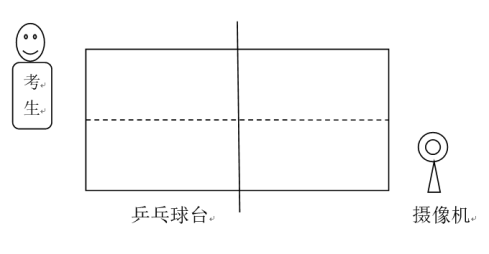 乒乓球正手攻球（拉球）1.自发自打。用非持拍手拿球，球由空中落下掉在球台反弹后，挥拍击球。 2.拉球应包含前冲、高调两种方法。10个1分钟见本办法第四条1.单人演示。需正规的乒乓球台、球拍。2.支架辅助拍摄以保证画面稳定。摄像角度置于对手位（如图所示），高度170-190cm，画面显示考生和完整乒乓球台面。3.备10个以上乒乓球和一个球筐，减少捡球带来的影响。乒乓球技术组合（无球）1.完成“推侧扑”组合技术动作，采用徒手挥拍，完成“推挡”--->“侧身拉冲”--->“扑正手”（需用交叉步）的技术动作，三个动作一组。2.连续完整10组动作。10组1分30秒见本办法第四条1.单人演示。需正规的乒乓球台、球拍。2.支架辅助拍摄以保证画面稳定。摄像角度置于对手位（如图所示），高度170-190cm，画面显示考生和完整乒乓球台面。3.备10个以上乒乓球和一个球筐，减少捡球带来的影响。项目名称测试内容技能展示要求数量动作时长安全提示备注武术套路基本功正踢腿，左、右腿各3次6次见本办法第四条1.穿套路比赛服，在正规场地上练习。（如条件不允许，可自选服装和安全平整的场地）2.考生正面面向镜头开始动作，考生本人及所有动作过程必须全程完整在镜头之内。武术套路拳术任选一项武术拳术套路1套1分20秒见本办法第四条1.穿套路比赛服，在正规场地上练习。（如条件不允许，可自选服装和安全平整的场地）2.考生正面面向镜头开始动作，考生本人及所有动作过程必须全程完整在镜头之内。武术套路器械任选一项武术器械套路1套1分20秒见本办法第四条1.穿套路比赛服，在正规场地上练习。（如条件不允许，可自选服装和安全平整的场地）2.考生正面面向镜头开始动作，考生本人及所有动作过程必须全程完整在镜头之内。项目名称测试内容技能展示要求数量动作时长安全提示备注散打拳、腿组合1.考生自定动作组合的方式，组合动作中需包括各种拳法、腿法。2.拳法包括冲拳、掼拳、抄拳、鞭拳；腿法包括正蹬腿、侧踹腿、鞭腿、转身后摆腿。每种拳法、腿法在相应内容中至少出现1次1分钟见本办法第四条1.戴拳套；选择标准沙袋；穿散打比赛服；在垫上练习。（如条件有限，可自选服装、沙袋和安全平整的场地）2.考生正面面向镜头开始动作，考生本人及所有动作过程必须全程完整在镜头之内。散打打沙袋1.拳法包括冲拳、掼拳、抄拳。2.腿法包括正蹬腿、侧踹腿、鞭腿、转身后蹬腿。每种拳法、腿法在相应内容中至少出现1次1分钟见本办法第四条1.戴拳套；选择标准沙袋；穿散打比赛服；在垫上练习。（如条件有限，可自选服装、沙袋和安全平整的场地）2.考生正面面向镜头开始动作，考生本人及所有动作过程必须全程完整在镜头之内。项目名称项目名称测试内容技能展示要求数量动作时长安全提示备注空手道型基本动作1.原地基本动作中，自选2个动作。2.移动基本动作中，自选2个动作。原地基本动作：每个动作10次移动基本动作：每个动作5次3分30秒见本办法第四条1.每位考生在“型”或“组手”中选择一项进行展示。2.穿空手道服装，在正规场地上练习。（如条件有限，可选择安全平整的室内、外场地）3.正面面向镜头开始，动作从开始到结束，全程展示全身完整动作。空手道型基础型从各流派中自选一套基础型进行演练。1套3分30秒见本办法第四条1.每位考生在“型”或“组手”中选择一项进行展示。2.穿空手道服装，在正规场地上练习。（如条件有限，可选择安全平整的室内、外场地）3.正面面向镜头开始，动作从开始到结束，全程展示全身完整动作。空手道型指定型从八个指定型中自选一套进行演练。1套3分30秒见本办法第四条1.每位考生在“型”或“组手”中选择一项进行展示。2.穿空手道服装，在正规场地上练习。（如条件有限，可选择安全平整的室内、外场地）3.正面面向镜头开始，动作从开始到结束，全程展示全身完整动作。空手道组手手技前手拳进攻、后手拳进攻20秒见本办法第四条1.每位考生在“型”或“组手”中选择一项进行展示。2.穿空手道服装，在正规场地上练习。（如条件有限，可选择安全平整的室内、外场地）3.正面面向镜头开始，动作从开始到结束，全程展示全身完整动作。空手道组手足技弧形腿进攻、勾踢腿进攻20秒见本办法第四条1.每位考生在“型”或“组手”中选择一项进行展示。2.穿空手道服装，在正规场地上练习。（如条件有限，可选择安全平整的室内、外场地）3.正面面向镜头开始，动作从开始到结束，全程展示全身完整动作。空手道组手组合技考生自行进行拳拳组合、拳腿组合20秒见本办法第四条1.每位考生在“型”或“组手”中选择一项进行展示。2.穿空手道服装，在正规场地上练习。（如条件有限，可选择安全平整的室内、外场地）3.正面面向镜头开始，动作从开始到结束，全程展示全身完整动作。